		CASA PER FERIE “Padre Minozzi” – POLICORO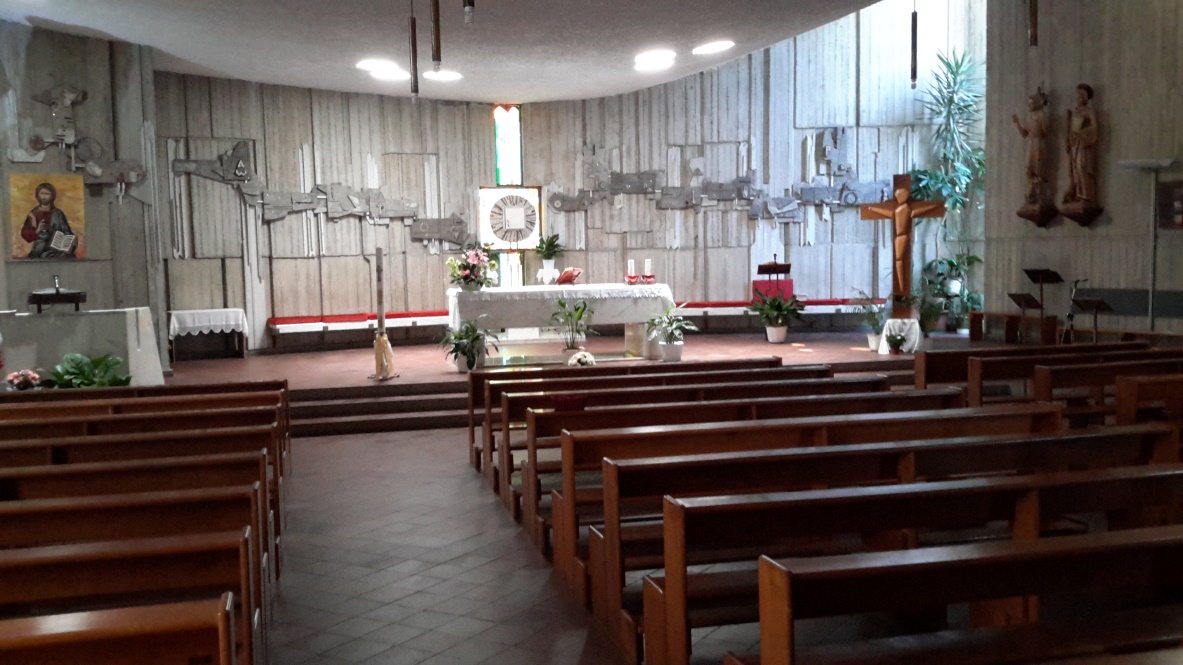 GIUBILEO DELLA MISERICORDIA - ROMA31 MAGGIO – 01 GIUGNO 2016Partenza: Piazza Minozzi : ore 06,00 RITORNO: Notte  del 1 GiugnoQUOTA PENSIONE COMPLETA + Viaggio : Totale = € 95,00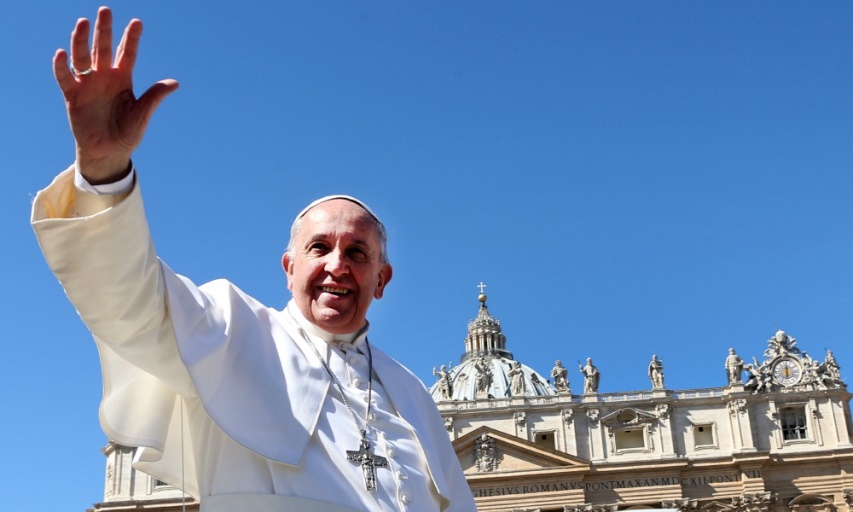 HOTEL :Centro Minozzi – Via dei gigli d’oro,15FERMATA INTERMEDIA : Monastero Cistercense di CASAMARIISCRIZIONI : Sig. ENZO FITTIPALDI : Cell 3270348829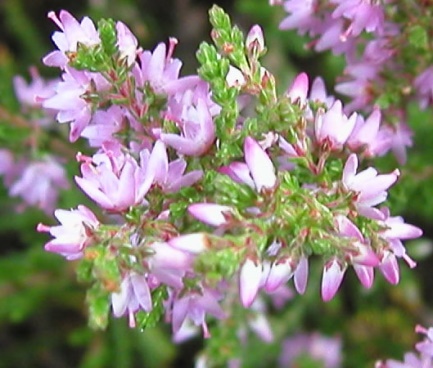 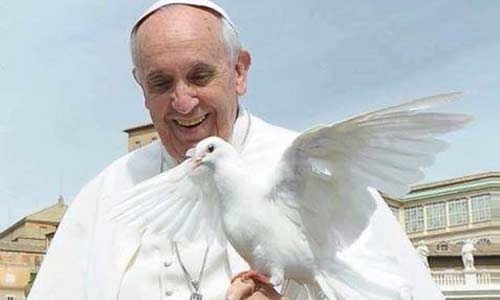 